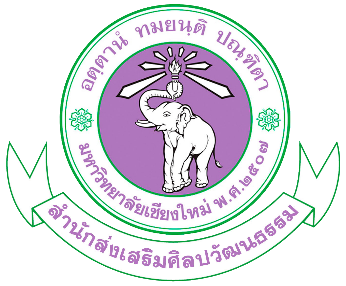 รายงานสรุปผลการดำเนินงานโครงการ.........................................................................................ระหว่างวันที่ ...............................................................ณ ...................................................................จัดโดยสำนักส่งเสริมศิลปวัฒนธรรม มหาวิทยาลัยเชียงใหม่คำนำ	..........................................................................................................................................................................................................................................................................................................................................................................................................................................................................................................................	..........................................................................................................................................................................................................................................................................................................................................................................................................................................................................................................................					             		(ผู้ช่วยศาสตราจารย์วิลาวัณย์  เศวตเศรนี)                 		ผู้อำนวยการสำนักส่งเสริมศิลปวัฒนธรรมสารบัญรายงานสรุปผลการดำเนินงานโครงการ/กิจกรรม ประจำปีงบประมาณ พ.ศ. 2563สำนักส่งเสริมศิลปวัฒนธรรม มหาวิทยาลัยเชียงใหม่1. ชื่อโครงการ : ………………………………………………………………………………………………………………………………………………2. หลักการและเหตุผล…………………………………………………………………………………………………………………………………………………………………………………………………………………………………………………………………………………………………………..3. วัตถุประสงค์  3.1	.................................................................................................................................................................3.2	..................................................................................................................................................................4. เป้าหมาย  4.1	..................................................................................................................................................................4.2	..................................................................................................................................................................5. ผลประโยชน์ที่ประชาชนจะได้รับ/ผลที่คาดว่าจะได้รับ5.1	..................................................................................................................................................................5.2	..................................................................................................................................................................6.	ความสอดคล้องกับนโยบายของรัฐบาล (ถ้ามี)	…………………………………………………………………………………………………………………………………………………………………………………………………………………………………………………………………………………………………………..7. ความสอดคล้องกับยุทธศาสตร์ของมหาวิทยาลัยเชียงใหม่ 	…………………………………………………………………………………………………………………………………………………………………………………………………………………………………………………………………………………………………………..8. ความสอดคล้องกับยุทธศาสตร์ของสำนักส่งเสริมศิลปวัฒนธรรม	…………………………………………………………………………………………………………………………………………………………………………………………………………………………………………………………………………………………………………..9. ผลผลิต 10. ผลลัพธ์10.1	.....................................................................................................................................................10.2	.....................................................................................................................................................11.	กิจกรรม และขั้นตอนการดำเนินงาน11.1	.....................................................................................................................................................11.2	.....................................................................................................................................................12. ระยะเวลา และสถานที่ดำเนินงาน   13.  งบประมาณรายรับ :รายจ่าย :14. รายชื่อผู้เข้าร่วมกิจกรรม/รับบริการ (ถ้ามี)15. ผลประเมินความพึงพอใจในการเข้าร่วมกิจกรรม/รับบริการวิชาการ..............................................................................................................................................................................................................................................................................................................................................16. ปัญหาและอุปสรรค และแนวทางในการปรับปรุงพัฒนาการดำเนินงาน17. ข้อมูลเพิ่มเติม (ถ้ามี)..............................................................................................................................................................................................................................................................................................................................................18.  ผู้รับผิดชอบและหน่วยงานรับผิดชอบโครงการ	ส่วนงานเจ้าภาพหลัก	:	…………………………………………………….	หัวหน้าโครงการ 	:	…………………………………………………….	ตำแหน่ง 	:	…………………………………………………….	ส่วนงาน	:	…………………………………………………….	โทรศัพท์	:	…………………………………………………….	โทรสาร	:	…………………………………………………….	อีเมล์	:	…………………………………………………….คำนำกสารบัญข1. ชื่อโครงการ2. หลักการและเหตุผล3. วัตถุประสงค์4. เป้าหมาย5. ผลประโยชน์ที่ประชาชนจะได้รับ6. ความสอดคล้องกับยุทธศาสตร์/นโยบายของรัฐบาล 7. ความสอดคล้องกับยุทธศาสตร์ของมหาวิทยาลัยเชียงใหม่8. ความสอดคล้องกับยุทธศาสตร์ของสำนักส่งเสริมศิลปวัฒนธรรม9. ผลผลิต (Output)10. ผลลัพธ์ (Outcome)11. กิจกรรม/ขั้นตอนการดำเนินงาน12. ระยะเวลาและสถานที่ดำเนินงาน13. งบประมาณ14. รายชื่อผู้เข้าร่วมกิจกรรม/รับบริการ15. ผลประเมินความพึงพอใจของผู้เข้าร่วมกิจกรรม/รับบริการ16. ปัญหาและอุปสรรค และแนวทางปรับปรุง/พัฒนาการดำเนินงาน17. ข้อมูลเพิ่มเติม (ถ้ามี)18. หน่วยงานและผู้รับผิดชอบภาคผนวก     ภาคผนวก ก. สำเนาหนังสืออนุมัติโครงการ     ภาคผนวก ข. สำเนาคำสั่งแต่งตั้งคณะกรรมการดำเนินงาน     ภาคผนวก ค. ประมวลภาพกิจกรรมผลผลิตหน่วยนับแผนผล9.1  จำนวนโครงการ/กิจกรรมทำนุบำรุงศิลปวัฒนธรรม การบริการวิชาการแก่ชุมชนและสังคม การพัฒนาบุคลากร และอื่นๆโครงการ/กิจกรรม9.2  จำนวนผู้ร่วมโครงการ/กิจกรรม คน9.3  ร้อยละการบรรลุผลสำเร็จตามวัตถุประสงค์ร้อยละ9.4  ร้อยละการบรรลุผลสำเร็จตามระยะเวลาที่กำหนดร้อยละ9.5  อื่นๆ (โปรดระบุ....)(ระบุ)แหล่งงบประมาณจำนวน1. 2. 3. รวม (..............-ตัวอักษร-.......................)รายจ่ายแหล่งเงิน1แหล่งเงิน 2แหล่งเงิน3รวมงบบุคลากรเงินเดือนค่าจ้างงบดำเนินงาน ค่าตอบแทน   - .....   - .....ค่าใช้สอย   - .....   - .....ค่าวัสดุ   - .....   - .....ค่าสาธารณูปโภค   - .....   - .....งบลงทุนครุภัณฑ์   - .....   - .....ที่ดิน/สิ่งก่อสร้าง   - .....รวมลำดับชื่อ-สกุลชื่อ-สกุลชื่อ-สกุลสังกัด/ที่อยู่1นายสันต์ทัศน์เพ็ญจันทร์สำนักส่งเสริมศิลปวัฒนธรรม มหาวิทยาลัยเชียงใหม่239 ถ.ห้วยแก้ว ต.สุเทพ อ.เมือง จ.เชียงใหม่ 50200อีเมล์ santtasana.p@cmu.ac.th2ปัญหา/อุปสรรคแนวทางการปรับปรุง/พัฒนา 